GAZİANTEP KAMİL OCAK STADYUMUTV KAMERA PLATFORMU YAPIM İŞİ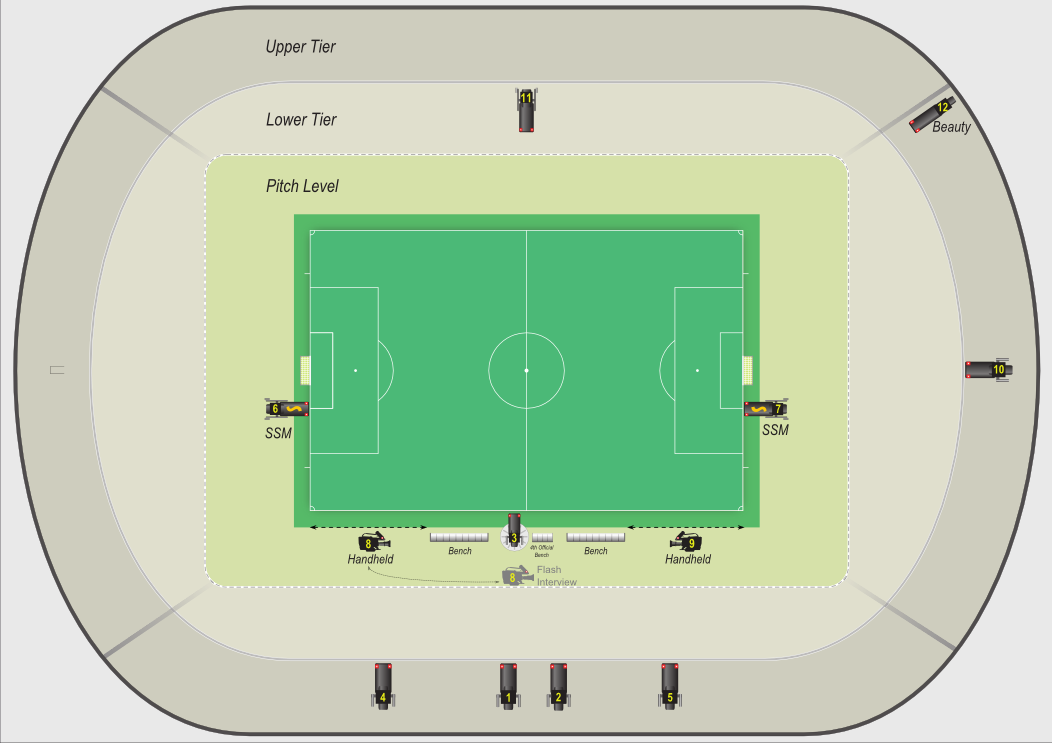 BATI* Kroki de belirtilen 10  ve 11 nolu (TV platform) imalatı ve montajı, çatı offside kamera     poziyonu  kulübe tadilat yapım işi.* 10 nolu kamera platformu   :   Güney tribünü kale arkası skorboard ayakları arasına platform   yapım işidir. Balkon platform skorboad’un altına yapılacaktır. Korumalı merdiven ile   platform çıkılacaktır.* 11 nolu  kamera platform   :    Doğu tribünü M,N,P sıraları (54-58 nolu koltuklar arası) sökülecektir. * Platform sayısı : 1 adet (2 mt x 2 mt) Demir konstrüksiyon (50x50x2mm profil) üzeri 2 kat   su kontrası kaplanacaktır. Üzerinde emniyet sağlanacak şekilde (h=80 cm) yüksekliğinde    kamera hareketlerini kısıtlamayan demir konstrüksiyon korkuluk yapılacaktır. Platform ayak   yüksekliği bulunduğu tribünün sıra yüksekliğine göre değişkenlik gösterebilir. Platform   ayakları sağlam şekilde yere tespit edilmelidir. 1 adet  çelik konstrüksiyon taşıyıcı ve    korumalı merdiven sistemi ile  score board altında (balkon şeklinde) kamera platformu    yapılacaktır. Kamera platformu bulunduğu yükseklik sebebi ile taşıyıcı sistemine sağlam     şekilde bağlanmalıdır. Üzerinde emniyet sağlanacak şekilde (h=80 cm) yüksekliğinde   kamera hareketlerini kısıtlamayan korkuluk yapılacaktır .*Etrafındaki seyirciden tecrit edilmiş, sallanmayan, yağmurdan, düşük şiddetli rüzgardan       etkilenmeyecek belirtilen alanda konumlandırılacak.